SABES Program Support PD Center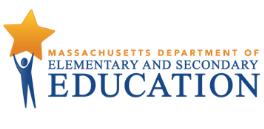 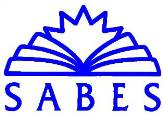 Educator Growth and Effectiveness (EGE) Model: Budget WorksheetThis worksheet is designed to help program leaders plan their budgets for implementing EGE. The components of each program’s budget will vary; however, planning for adequate financial support, especially for people’s time, is essential to creating the conditions necessary for EGE to work.The following elements need to be supported as part of the EGE process, but the budget implications may vary from program to program. For example, if you already have a cadre of substitutes and funding set aside in that line item, you may not need to add more funds for EGE substitutes. These suggestions are provided as a basis to guide your thinking and planning. You may think of additional  budgetary considerations that are not on this list. EGE ActivityStaff Person# of hoursHourly RateTotal AmountTime for teachers to implement the EGE processAttend PD on the Professional StandardsComplete the goal setting processMeet with coach regularly and team leaderParticipate in goal-related PD and reflect on application to practiceParticipate in observationsOtherTime for Team Leaders to coordinate and oversee the process(Optional) Time for program-based coach to participate in regular coaching meetings and observation.Substitutes for Teachers (for observations, etc.)OtherTOTALS$$